4線カラーで印刷し、切り取ってラミネートをします。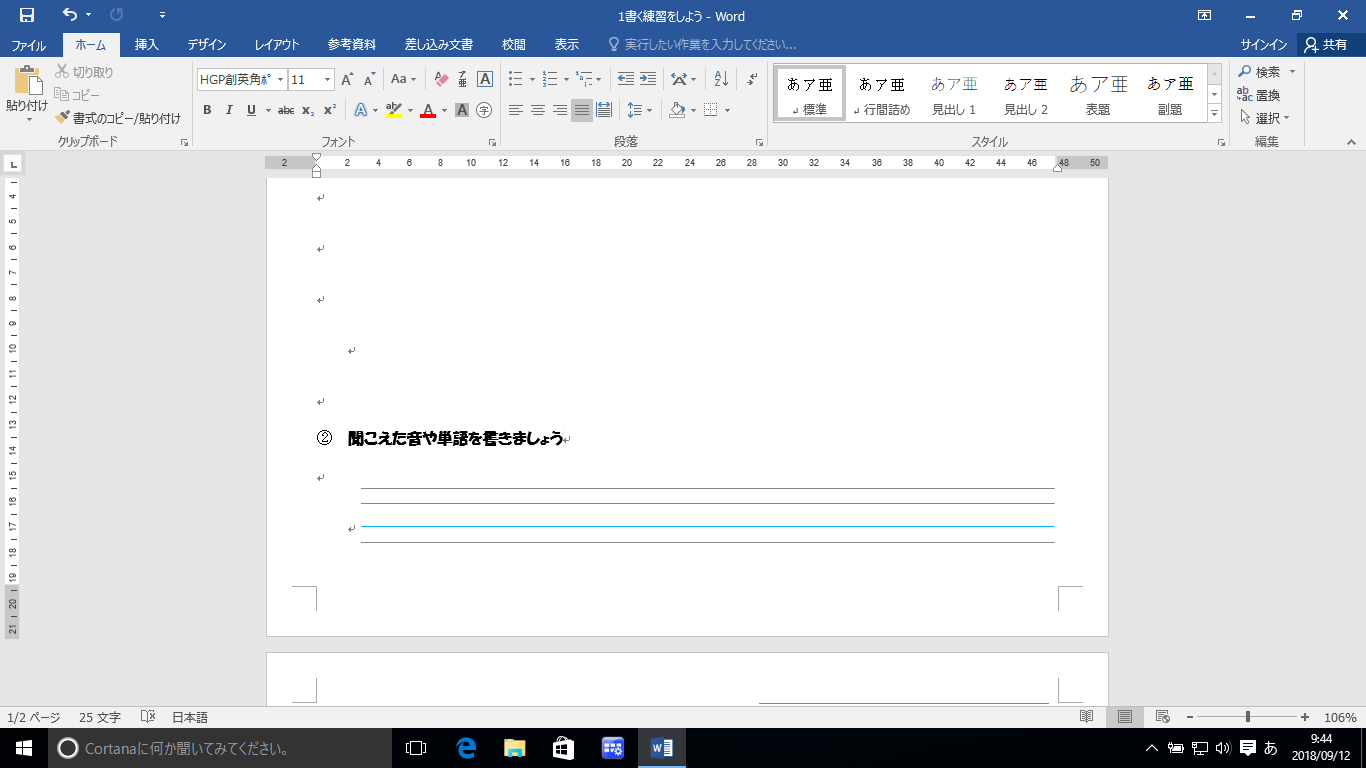 